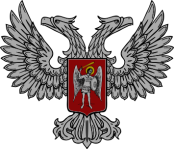 АДМИНИСТРАЦИЯ ГОРОДА ГОРЛОВКАРАСПОРЯЖЕНИЕглавы администрации16  ноября  2021 г.	                                                     №  884-рг. ГорловкаОб организации и проведении открытого городского зимнего фестиваля КВН «Новогоднее настроение»С целью формирования активной гражданской позиции и создания условий для реализации творческого и интеллектуального потенциала, создания условий, обеспечивающих дальнейший рост команд Клуба Веселых и Находчивых, на основании календарного плана мероприятий в сфере молодежной политики сектора по делам молодежи администрации города Горловка на IV квартал 2021 года, в соответствии со сметой расходов на проведение мероприятий сектора по делам молодежи администрации города Горловка на IV квартал 2021 года и руководствуясь                             подпунктом 3.6.6 пункта 3.6 раздела 3, пунктом 4.1 раздела 4 Положения об администрации города Горловка, утвержденного распоряжением главы администрации города Горловка от 13 февраля 2015 г. № 1-р (с изменениями от 24 марта 2020 г. № 291-р)1. Сектору по делам молодежи администрации города Горловка (Лозовая) организовать и провести с 20 по 24 декабря 2021 года открытый городской зимний фестиваль КВН «Новогоднее настроение».2. Руководителям структурных подразделений администрации города Горловка оказать содействие в проведении открытого городского зимнего фестиваля КВН «Новогоднее настроение».3. Отделу бухгалтерского учета и отчетности администрации города Горловка (Романова) производить списание наградной атрибутики по проведению мероприятия в соответствии со сметой расходов на проведение мероприятий сектора по делам молодежи администрации города Горловка на IV квартал 2021 года.4. Координацию работы за исполнением настоящего Распоряжения возложить на сектор по делам молодежи администрации города Горловка (Лозовая), контроль – на заместителя главы администрации города Горловка Ивахненко А.А.5. Настоящее Распоряжение подлежит опубликованию на сайте администрации города Горловка.6. Настоящее Распоряжение вступает в силу со дня подписания.Глава администрациигорода Горловка								И.С. Приходько 